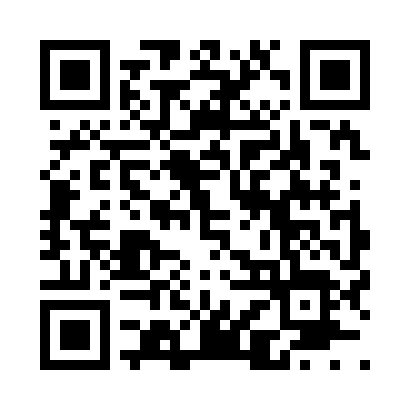 Prayer times for Max, Iowa, USAMon 1 Jul 2024 - Wed 31 Jul 2024High Latitude Method: Angle Based RulePrayer Calculation Method: Islamic Society of North AmericaAsar Calculation Method: ShafiPrayer times provided by https://www.salahtimes.comDateDayFajrSunriseDhuhrAsrMaghribIsha1Mon3:595:471:265:319:0610:532Tue4:005:471:275:329:0610:533Wed4:015:481:275:329:0510:524Thu4:025:491:275:329:0510:525Fri4:035:491:275:329:0510:516Sat4:045:501:275:329:0410:507Sun4:055:511:275:329:0410:498Mon4:065:511:285:329:0410:499Tue4:075:521:285:329:0310:4810Wed4:085:531:285:329:0310:4711Thu4:095:541:285:329:0210:4612Fri4:115:541:285:329:0210:4513Sat4:125:551:285:329:0110:4414Sun4:135:561:285:329:0010:4315Mon4:145:571:285:319:0010:4216Tue4:165:581:295:318:5910:4117Wed4:175:591:295:318:5810:4018Thu4:186:001:295:318:5710:3819Fri4:206:001:295:318:5710:3720Sat4:216:011:295:318:5610:3621Sun4:236:021:295:308:5510:3422Mon4:246:031:295:308:5410:3323Tue4:266:041:295:308:5310:3224Wed4:276:051:295:308:5210:3025Thu4:286:061:295:298:5110:2926Fri4:306:071:295:298:5010:2727Sat4:316:081:295:298:4910:2628Sun4:336:091:295:288:4810:2429Mon4:346:101:295:288:4710:2230Tue4:366:111:295:288:4610:2131Wed4:386:121:295:278:4510:19